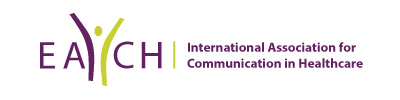 Special Interest Group (SIG) ApplicationPlease email the completed form to alison@each.international You should expect an acknowledgement email within 48 hours and a decision within 1 month of application (see website for the application process).1Name of proposed SIG2Short title for website (Maximum 40 characters including spaces)3Description of interest(Maximum 750 words)4Summary (200 words)5Aims  (no more than 3)6Proposed activity (3 year plan)7Inaugural Chair(provide email contact, telephone work number, institutional address)8Officers (at least 4)(persons information as point 7, for each Officer)1.2.3.4.Add further individuals where necessary9Logo & Images(not essential)10Short case for Executive Committee to consider SIG for inclusion into EACH (eg reasons for setting up the SIG,  potential recruitment to your SIG – who might be interested and how will you help identify them).11Additional information to support application (eg Key references, reports, past symposia or conference paper titles by members of SIG Chair and Officer, ie ‘SIG Committee’)12Date of application (DD-MM-YYYY)